El siguiente es el documento presentado por el Magistrado Ponente que sirvió de base para proferir la providencia dentro del presente proceso. El contenido total y fiel de la decisión debe ser verificado en la Secretaría de esta Sala.Asunto			      : Sentencia de tutela 1ª.- 3 de agosto de 2018Accionante (s)	       : Javier Elías Arias IdárragaAccionado (s)	              : Juzgado Tercero Civil del Circuito de PereiraRadicación		       : 2018-00535-00 (Interno No.535Magistrado Ponente    : Duberney Grisales HerreraTemas:        DEBIDO PROCESO / TUTELA CONTRA PROVIDENCIA JUDICIAL / INEXISTENCIA FÁCTICA / HECHOS REFERIDOS NO HAN OCURRIDO / PETICIÓN NULIDAD/ INCUMPLE REQUISITO DE LA SUBSIDARIEDAD Y ES PREMATURA/  NIEGA De acuerdo con la inspección judicial y las copias tomadas del trámite popular, el actor presentó varios memoriales los días 17-05-2018, 31-05-2018 y 08-06-2018, mas fueron agregados al expediente luego de proferido el fallo, por orden de la a quo; con ellos, en síntesis, solicitó declarar el desistimiento de la acción y aplicar los artículos 5º, 84, Ley 472 y 8º, 42 y 121, CGP; y, a diferencia de lo afirmado, la funcionaria judicial sí los resolvió con proveído del 21-06-2018, aunque negativamente, además, concedió la alzada contra la sentencia, notificado con fijación en el estado del 22-06-2018 y no fue recurrido (Disco compacto visible a folio 28, este cuaderno). Corolario, es falsa la narración fáctica, pues se endilga la afectación de derechos con ocasión de una omisión inexistente, de tal suerte que se negará esta acción de tutela, en cuanto a la resolución de los memoriales presentados. (…)En efecto, el acervo probatorio da cuenta que en manera alguna el actor invocó ante la funcionaria judicial la causal de nulidad referida en la tutela, justamente el medio  ordinario procedente e idóneo para procurar la defensa de sus derechos al interior de ese trámite popular; incluso, se halló que el mismo interesado declinó su implementación al referir textualmente en el recurso de alzada: “(…) No pido Nulidad, pese a q (Sic) la a quo NO notifica la sentencia por Edicto (…)” (Disco compacto visible a folio 28, ibídem).Aunado a lo expuesto, considera esta Corporación que la promoción de la tutela también fue prematura, si en cuenta se tiene que el accionante aún puede formular la nulidad, ante la Magistrada que conoce en segunda instancia, pero en la oportunidad debida (Inciso final del artículo 328, CGP). Así lo ha dispuesto la jurisprudencia de la CC, criterio también expuesto por la CSJ.
REPUBLICA DE COLOMBIA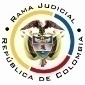 RAMA JUDICIAL DEL PODER PÚBLICOTRIBUNAL SUPERIOR DEL DISTRITO JUDICIALSALA DE DECISIÓN CIVIL –FAMILIA – DISTRITO DE PEREIRADEPARTAMENTO DE RISARALDA		Asunto			: Sentencia de tutela en primera instanciaAccionante		: Javier Elías Arias IdárragaAccionado (s)		: Juzgado Tercero Civil del Circuito de Pereira Vinculado (s)		: Defensoría del Pueblo, Regional Risaralda y otrosRadicación		: 2018-00535-00 (Interno No.535)		Temas			: Subsidiariedad – Improcedencia – Inexistencia fáctica		Magistrado Ponente	: Duberney Grisales HerreraActa número		: 278 de 03-08-2018Pereira, R., tres (3) de agosto de dos mil dieciocho (2018).EL ASUNTO POR DECIDIRLa tutela de la referencia, adelantadas las debidas actuaciones con el trámite preferente y sumario, sin que se evidencien causales de nulidad que la invaliden.LA SÍNTESIS FÁCTICASostuvo el actor que el juzgado de conocimiento en la acción popular No.2015-00252-00 no se pronunció sobre los memoriales obrantes a folio 205 del expediente (Folio 1, este cuaderno). LOS DERECHOS INVOCADOSLos artículos 13 y 86 de la CP (Folio 1, este cuaderno).LAS PETICIONES DE PROTECCIÓNSe pretende ordenar al accionado: (i) Declarar la nulidad de la sentencia hasta tanto la a quo rehaga y resuelva los memoriales; y, (ii) Declarar la nulidad del fallo por indebida notificación. No se hizo por edicto. Además, requiere de esta Corporación que se le brinden copias físicas gratuitas de todo lo actuado (Folio 1, este cuaderno).EL RESUMEN DE LA CRÓNICA PROCESALEn reparto ordinario del 23-07-2018 se asignó a este Despacho, con providencia del 25-07-2018 se admitió y se vinculó a quienes se estimó conveniente, entre otros ordenamientos (Folios 4, ibídem). Fueron debidamente enterados los extremos de la acción (Folios 5 a 8, ibídem). Contestó la Procuraduría General de la Nación, Regional Risaralda (PGNRR) (Folios 9, ib.) y La Alcaldía de Pereira (Folios 11 a 14, ib.). LAS SINOPSIS DE LAS RESPUESTASLa PGNRR aduce que la situación expuesta es ajena a sus funciones como defensor de los intereses colectivos (Folio 9, ib.), y la Alcaldía de Pereira señala que la autoridad judicial encargada de restablecer los derechos menoscabados es el  Juzgado Tercero Civil del Circuito de Pereira y alega falta de legitimación en la parte pasiva (Folios 11 a 14, ib.). Ambas piden su desvinculación.  LA FUNDAMENTACIÓN JURÍDICA PARA DECIDIRLa competencia. Este Tribunal es competente para conocer las acciones en razón a que es el superior jerárquico del Juzgado Tercero Civil del Circuito de Pereira.El problema jurídico a resolver. ¿El Juzgado accionado, ha vulnerado o amenazado los derechos fundamentales del accionante con ocasión del trámite surtido en la acción popular, según lo expuesto en los escritos de tutela?   Los presupuestos generales de procedenciaLa legitimación en la causa. Se cumple por activa dado que el actor promovió la acción popular donde se reprocha la falta al debido proceso. Y por pasiva, el juzgado accionado porque es la autoridad judicial que conoce de ese trámite.A propósito de la nulidad fundada en la irregular notificación de los terceros (Folio 32, este cuaderno), se rechazará de plano por la falta de legitimación del accionante. Se trata de un vicio que solo puede ser invocado por las personas presuntamente afectadas (Artículo 135, inciso 4º, CGP). Las sub-reglas de análisis en la procedibilidad frente a decisiones judicialesDesde la sentencia C-543  de  1992,  que examinó en constitucionalidad, los artículos 11, 12 y 40  del  Decreto  2591 de 1991, declarados ajustados a la Carta, inicia la línea jurisprudencial en torno a la tutela contra providencias judiciales, que ha evolucionado hasta una re-definición dogmática entre 2003 y 2005, básicamente sustituyó la expresión “vías de hecho” por la de “causales genéricas de procedibilidad” y ensanchó las causales especiales, pasando de cuatro (4) a ocho (8).  En el mismo sentido Quiroga Natale.Ahora, en frente del examen que se reclama en sede constitucional, resulta de mayúscula trascendencia, precisar que se trata de un juicio de validez y no de corrección, lo que evidencia que son dos planos de estudio diversos, entonces, mal puede mutarse en constitucional lo que compete al ámbito legal, ello se traduce en evitar el riesgo de convertirse en una instancia más, que iría en desmedro de la naturaleza excepcional del instrumento protector.  Así lo explicó la Colegiatura constitucional.Los requisitos generales de procedibilidad, explicados en amplitud en la sentencia C-590 de 2005 y reiterados en la consolidada línea jurisprudencial de la CC (2018) son: (i) Que el asunto sea de relevancia constitucional; (ii) Que se hayan agotado los medios ordinarios y extraordinarios de defensa judicial al alcance del afectado; (iii) Que se cumpla con el requisito de inmediatez; (iv) Que la irregularidad procesal tenga un efecto directo y determinante sobre la decisión atacada; (v) Que el actor identifique los hechos generadores de la vulneración y que; (vi) De ser posible, los hubiere alegado en el proceso judicial en las oportunidades debidas; (vii) Que no se trate de tutela contra tutela.De otra parte, como requisitos o causales especiales de procedibilidad, se han definido los siguientes: (i) Defecto orgánico, (ii) Defecto procedimental absoluto, (iii) Defecto fáctico, (iv) Error inducido, (v) Decisión sin motivación, (vi) Defecto material o sustantivo; (vii) Desconocimiento del precedente; y, por último, (viii) violación directa de la Carta.  Un sistemático recuento puede leerse en la obra de los doctores Catalina Botero Marino y Quinche Ramírez.EL CASO CONCRETO MATERIA DE ANÁLISISLa inexistencia fáctica Sin necesidad de verificar el cumplimiento de los presupuestos de procedencia del amparo constitucional, desde ya advierte esta Magistratura su fracaso, atendida la evidente ausencia de los hechos vulneradores o amenazantes de los derechos invocados en el libelo. De acuerdo con la inspección judicial y las copias tomadas del trámite popular, el actor presentó varios memoriales los días 17-05-2018, 31-05-2018 y 08-06-2018, mas fueron agregados al expediente luego de proferido el fallo, por orden de la a quo; con ellos, en síntesis, solicitó declarar el desistimiento de la acción y aplicar los artículos 5º, 84, Ley 472 y 8º, 42 y 121, CGP; y, a diferencia de lo afirmado, la funcionaria judicial sí los resolvió con proveído del 21-06-2018, aunque negativamente, además, concedió la alzada contra la sentencia, notificado con fijación en el estado del 22-06-2018 y no fue recurrido (Disco compacto visible a folio 28, este cuaderno). Corolario, es falsa la narración fáctica, pues se endilga la afectación de derechos con ocasión de una omisión inexistente, de tal suerte que se negará esta acción de tutela, en cuanto a la resolución de los memoriales presentados. La subsidiariedadDe otro la dado, en lo que toca con la irregularidad procesal relacionada con el medio empleado para notificar la sentencia de primera instancia, es palmario que el amparo también es improcedente por el incumplimiento de uno de los siete (7) requisitos generales de procedibilidad, como lo es el de la subsidiariedad, en la medida que no puede implementarse como mecanismo alternativo o paralelo para resolver problemas jurídicos que deben ser resueltos en el trámite ordinario.En efecto, el acervo probatorio da cuenta que en manera alguna el actor invocó ante la funcionaria judicial la causal de nulidad referida en la tutela, justamente el medio  ordinario procedente e idóneo para procurar la defensa de sus derechos al interior de ese trámite popular; incluso, se halló que el mismo interesado declinó su implementación al referir textualmente en el recurso de alzada: “(…) No pido Nulidad, pese a q (Sic) la a quo NO notifica la sentencia por Edicto (…)” (Disco compacto visible a folio 28, ibídem).Aunado a lo expuesto, considera esta Corporación que la promoción de la tutela también fue prematura, si en cuenta se tiene que el accionante aún puede formular la nulidad, ante la Magistrada que conoce en segunda instancia, pero en la oportunidad debida (Inciso final del artículo 328, CGP). Así lo ha dispuesto la jurisprudencia de la CC, criterio también expuesto por la CSJ.Es inviable flexibilizar el análisis del requisito echado de menos toda vez que nada se arguyó y menos se acreditó por el accionante, de forma que pudiera estimarse que es una persona que requiere de protección reforzada, tampoco que el mentado mecanismo es ineficaz, menos que sea inminente la causación de un perjuicio irremediable. Bajo este contexto, la metada pretensión tutelar es improcedente por carecer de subsidiariedad y así se declarará.Ahora, en lo referente a la solicitud para que se pruebe cómo se notificaron a los terceros interesados (Folio 32, ib.), se pueden consultar las constancias obrantes en este expediente, que dan cuenta sobre el medio empleado por la secretaría de la Sala para efectuar el enteramiento de las providencias (Artículo 16, Decreto 2591 de 1991).  Por último, se accederá al pedimento de copias (Folio 1, ib.), mas como se trata de la reproducción de todo el expediente, al tenor de lo preceptuado en el artículo 114-4º, CGP, se ordenará que las actuaciones sean escaneadas y remitidas al correo electrónico suministrado por el interesado, previo pago del arancel judicial correspondiente para su digitalización (PSAA14-10280 del CSJ). Conoce la Sala la exención que a este respecto establece el artículo 4 del Acuerdo No.1772 de 2003 del CSJ, sin embargo, su alcance no es general, pues se circunscribe a la tramitación de tipo de acciones constitucionales, por virtud del deber de garantía del acceso a la administración de justicia. Entonces, como no se trata de copias necesarias para el impulso de este amparo, ni para el ejercicio de alguna acción afín, deberán suministrarse las expensas referidas. Lo anterior, de conformidad con reciente criterio de la CSJ, que comparte esta Sala. LAS CONCLUSIONES Con fundamento en las consideraciones expuestas (i) Se negará la acción de tutela en contra del Juzgado Tercero Civil del Circuito de Pereira, en lo referente a la resolución de los memoriales, por ausencia fáctica; también, (ii) Se declarará improcedente , pero respecto de la nulidad del fallo de primera instancia, por carecer de subsidiariedad; (iii) Se rechazará de plano la nulidad propuesta en esta instancia, por carecer de legitimación; y, (iv) Se ordenará escanear y remitir todo el exped al correo electrónico suministrado por el actor.En mérito de lo expuesto, el Tribunal Superior del Distrito Judicial de Pereira, Sala de Decisión Civil -Familia, administrando Justicia, en nombre de la República de Colombia y por autoridad de la Ley,F A L L A,NEGAR, por ausencia fáctica, la acción de tutela formulada por el señor Javier Elías Arias Adaraja contra el Juzgado Tercero Civil del Circuito de Pereira, en torno a la resolución de los memoriales presentados en la acción popular No.2015-00252-00.DECLARAR improcedente el amparo respecto de la nulidad por irregular notificación del fallo de primera instancia, según lo expuesto.RECHAZAR DE PLANO la nulidad invocada por el accionante.ESCANEAR todo el expediente de este amparo constitucional y REMITIR el archivo al correo electrónico suministrado por el actor, previo pago del arancel judicial por el accionante.REMITIR este expediente, a la CC para su eventual revisión, de no ser impugnada.ARCHIVAR el expediente, previa anotaciones en los libros radicadores.Notifíquese,DUBERNEY GRISALES HERRERAM A G I S T R A D OEDDER JIMMY SÁNCHEZ C.		JAIME ALBERTO SARAZA N.	M A G I S T R A D O 				M A G I S T R A D O         											DGH/ODCD/2018